Постановление29 ноября 2021 г.                                          № 24                                                 с. Эсто-АлтайОб утверждении перечня главных администраторов источников финансирования дефицита бюджета Эсто-Алтайского сельского муниципального образования Республики Калмыкия В соответствии со статьей 160.2 Бюджетного Кодекса Российской Федерации и постановлением Правительства Российской Федерации от 16.09.2021 № 1568 «Об утверждении общих требований к закреплению за органами государственной власти (государственными органами) субъекта Российской Федерации, органами управления территориальными фондами обязательного медицинского страхования, органами местного самоуправления, органами местной администрации полномочий главного администратора источников финансирования дефицита бюджета и к утверждению перечня главных  администраторов источников финансирования дефицита бюджета субъекта Российской Федерации, бюджета территориального фонда обязательного медицинского страхования, местного бюджета», Администрация Эсто-Алтайского сельского муниципального образования Республики Калмыкия постановляет:1. Утвердить перечень главных администраторов источников финансирования дефицита бюджета Эсто-Алтайского сельского муниципального образования Республики Калмыкия согласно приложения 1 к настоящему постановлению.2. Разместить настоящее постановление на официальном сайте Эсто-Алтайского сельского муниципального образования Республики Калмыкия в сети Интернет.3. Настоящее постановление вступает в силу со дня его официального опубликования и распространяет свое действие на правоотношения, возникшие при составлении и исполнении бюджета Эсто-Алтайского сельского муниципального образования Республики Калмыкия на 2022 год.4. Контроль за исполнением настоящего постановления оставляю за собой.Глава Эсто-Алтайского сельскогомуниципального образованияРеспублики Калмыкия  (ахлачи)                                                А.К. МанджиковПриложение №1к постановлению Администрации Эсто-Алтайского СМО РК№ 24  от «29 »  ноября 2021г.Перечень главных администраторов источников финансированиядефицита бюджета Эсто-Алтайского сельского муниципального образования Республики Калмыкия на 2022 год Администрация Эсто-Алтайского сельского муниципального образованияРеспублики КалмыкияАдминистрация Эсто-Алтайского сельского муниципального образованияРеспублики КалмыкияАдминистрация Эсто-Алтайского сельского муниципального образованияРеспублики Калмыкия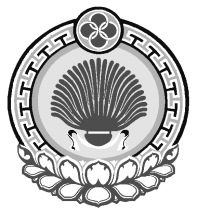 359026, Республика Калмыкия, с. Эсто-Алтай, ул. Карла МарксаИНН 0812900527, т. (84745) 98-2-41, е-mail: esto-altay@yandex.ru 359026, Республика Калмыкия, с. Эсто-Алтай, ул. Карла МарксаИНН 0812900527, т. (84745) 98-2-41, е-mail: esto-altay@yandex.ru 359026, Республика Калмыкия, с. Эсто-Алтай, ул. Карла МарксаИНН 0812900527, т. (84745) 98-2-41, е-mail: esto-altay@yandex.ru Код бюджетной классификацииКод бюджетной классификацииНаименование главного администратора источников финансирования дефицита бюджета, наименование кода вида (подвида) источников финансирования дефицита бюджетаглавного администратора источников финансирования дефицита бюджетавида (подвида) источников финансирования дефицита бюджетаНаименование главного администратора источников финансирования дефицита бюджета, наименование кода вида (подвида) источников финансирования дефицита бюджета123Администрация Эсто-Алтайского сельского муниципального образования Республики КалмыкияАдминистрация Эсто-Алтайского сельского муниципального образования Республики КалмыкияАдминистрация Эсто-Алтайского сельского муниципального образования Республики Калмыкия952 01 05 02 01 10 0000 510Увеличение прочих остатков денежных средств бюджетов муниципальных районов95201 05 02 01 10 0000 610Уменьшение прочих остатков денежных средств бюджетов муниципальных районов